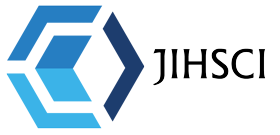 Copyright FormINTERNATIONAL JOURNAL OF NEW HORIZONS IN THE SCIENCES (JIHSCI)I transfer the copyright of the article whose information is written below to JIHSCIArticle Title_______________________________________________Authors' Name Surname, Email Address______________________________________________________________________________________________Corresponding Author's Full Mailing Address, Telephone Number, E-mail Address______________________________________________________________________________________________________________________________________________________________________________The author reserves all proprietary rights, such as patent rights, of his work and the right to use all or part of the article in his own works, such as in lectures, press releases and reviews of textbooks. In the event that all or part of them are republished in periodicals or by a third party, written permission must be obtained from the general editor of JIHSCI.I declare that the material presented by me in this article is original work and does not include material from other copyrighted sources. Wherever such material is used, reference has been made to relevant sources.The article i uploaded the final version of is strongly different from any article that has previously been published elsewhere.I declare that i have not submitted a publication that is completely similar to the article i have uploaded for publication elsewhere.In addition, the author may publish his or her own version only if the original publication source is approved and a link is added to the article published on the JIHSCI website.Corresponding Author's Name Surname	:Signature				:Date					: You are kindly requested to send a scanned copy of the completed and appropriately signed form as requested above to the JIHSCI General Editor by e-mail info@jihsci.com.